Deelnameformulier Timmerdorp 2022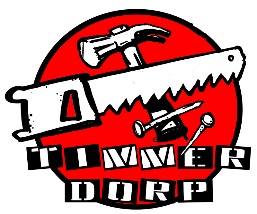 Het Timmerdorp van 2022 is op 18-19-20 juli.De inschrijfkosten zijn €21 per deelnemer. Als je je inschrijft doe je alle 3 dagen mee. Na aanmelding wordt het informatieboekje via de mail toegestuurd.Op het terrein worden foto’s en video’s gemaakt en op de website geplaatst. Bij deelname aan het Timmerdorp ga je hiermee akkoord.Met het aanmelden voor het Timmerdorp ben je op de hoogte van de spelregels van het Timmerdorp. Deze zijn terug te vinden op de website.VoornaamAchternaamStraat +huisnummerWoonplaatsEmailadresTelefoonnummer in geval van noodGeboortedatumSchooljaar 2021-2022Groep: School□ Westerburcht□ Veenvlinder□ Menso Altingschool□ Mariaschool□ Anders…..HuisartsTandartsEventuele (medische) bijzonderhedenSchoenen/zooltjesJe kunt alleen meedoen als je schoenen met stevige zolen draagt (berg/wandelschoenen), veiligst is met inlegzool. Deze kun je bij ons lenen.□ ja, ik wil graag zolen lenen, maat …...□ nee, ik zorg zelf voor stevige schoenen met goede zolenVrijwilliger Mijn ouder (of iemand anders die ik ken) meldt zich aan als vrijwilliger op:□ zaterdag 16 juli (opbouwen)□ zondag 17 juli (opbouwen)□ Maandag 18 juli□ Dinsdag 19 juli□ Woensdag 20 juli□ Woensdagavond 20 juli (afbouwen)□ Donderdag 21 juli (afbouwen)Mailadres vrijwilliger: